Outlander is an historical/science fiction/time travel television series about a woman who is transported back in time from 1945 to 1743 in Scotland and the lives she leads in both time periods.  The television series is based on a book series by author Diana Gabaldon.  Let’s pretend that executives at Netflix were debating whether to make the next season available all at once, or whether to continue with their existing plan of releasing episodes one at a time.  They commissioned a researcher to conduct a study into whether enjoyment of the series is affected by the way in which viewers choose to watch the show.  The executives were interested in whether viewers seemed to enjoy the show more if they were able to stream all the episodes all at once, and hence choose to binge-watch the show, or whether releasing episodes one at a time, hence prolonging anticipation, was associated with greater enjoyment.   The researcher recruited 30 people who had not watched Outlander before and randomly allocated them into three separate groups.  One group were only allowed to watch one episode per week.  The second group watched several episodes in one sitting but ultimately got through the season in multiple sittings.  The third and final group watched the entire season in one sitting.      Step 1 – Taking a look at the data.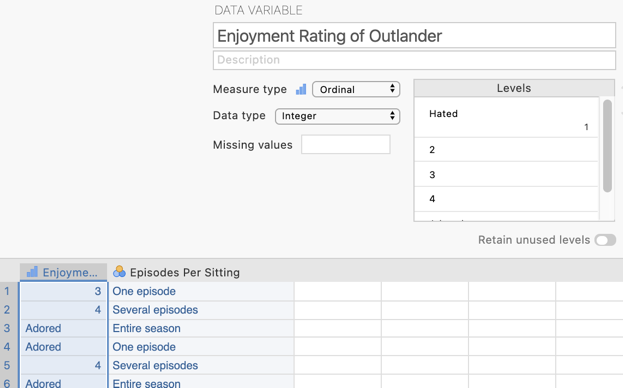 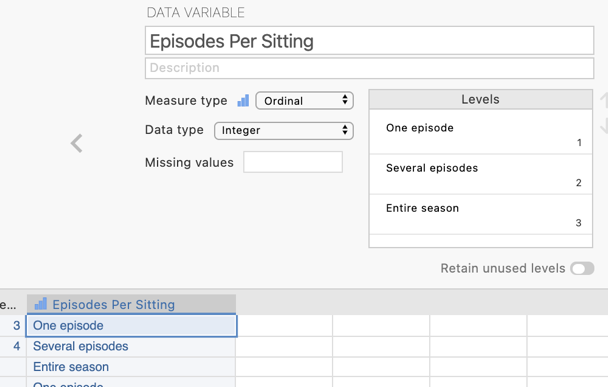 Step 2 – Obtaining means and standard deviations on our dependent variable for each group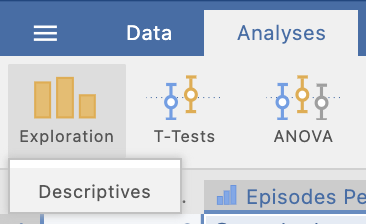 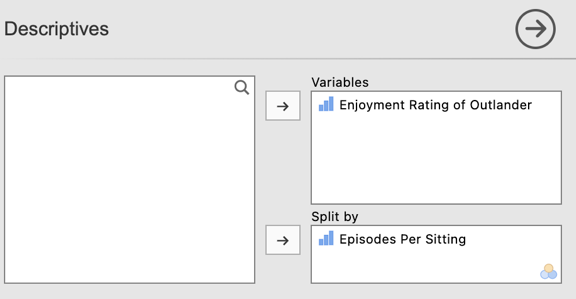 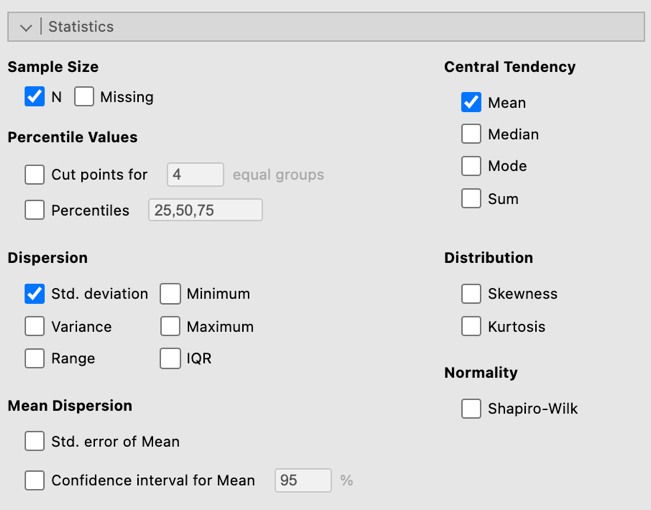 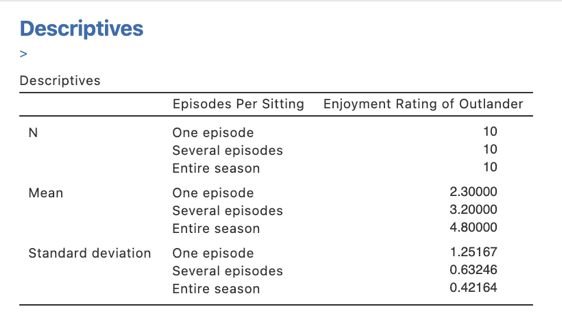 Step 3 – Navigating to the ANOVA analysis menu.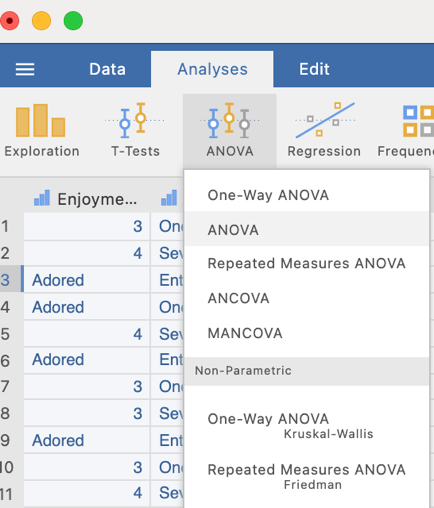 Step 4 – Selecting analysis options to get the output we needThe first thing we will do is specify our dependent and independent variables.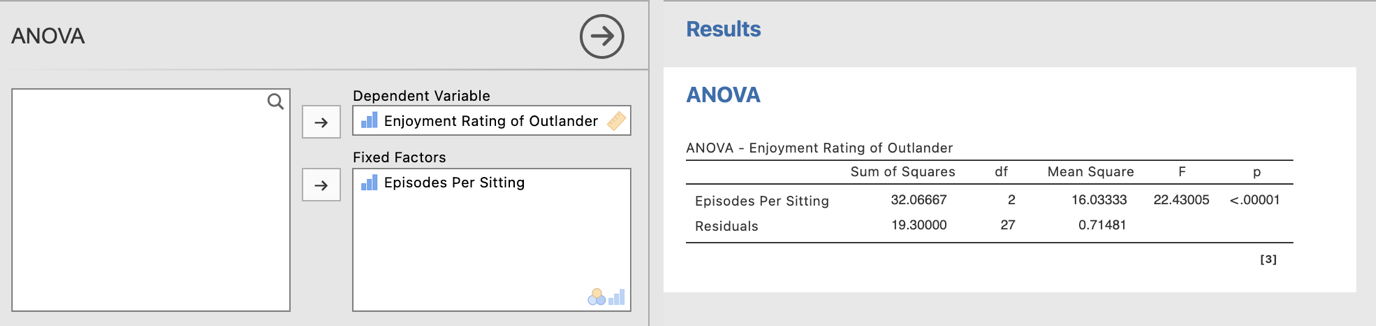 Moving our IV and DV into place gives us our initial ANOVA result.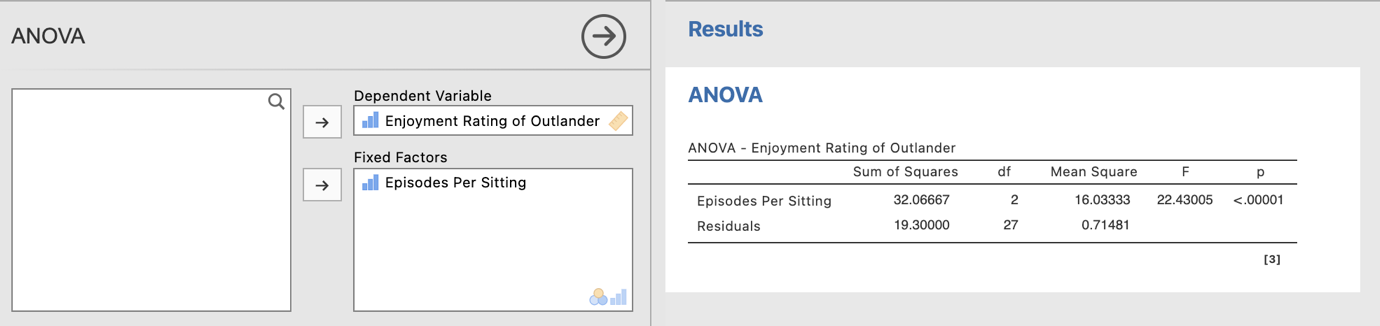 We can also ask for an effect size for our ANOVA under where we specify our variables for the analysis.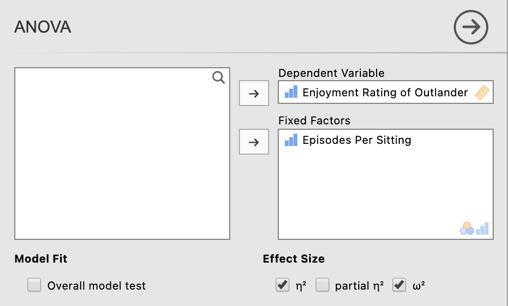 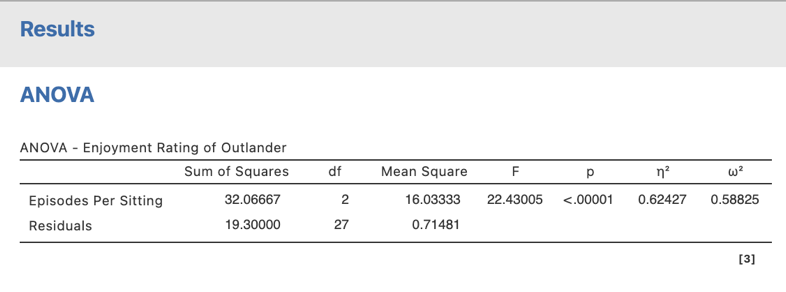 We need to ask for some additional statistics and visual aids to add to our interpretation and write up of the results.  There are many options organised under five tabs as can be seen below.  For our purposes we only need to use the Post Hoc Tests and the Estimated Marginal Means tabs.  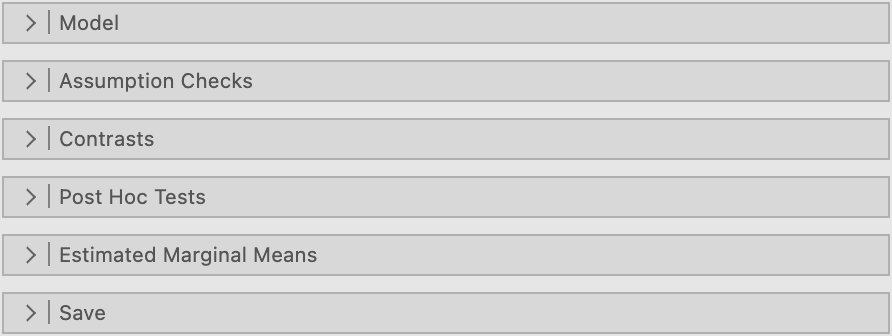 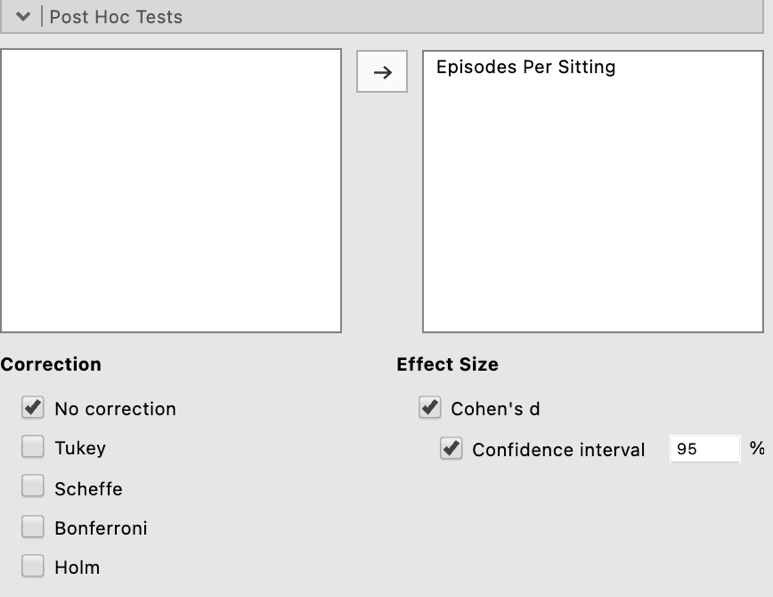 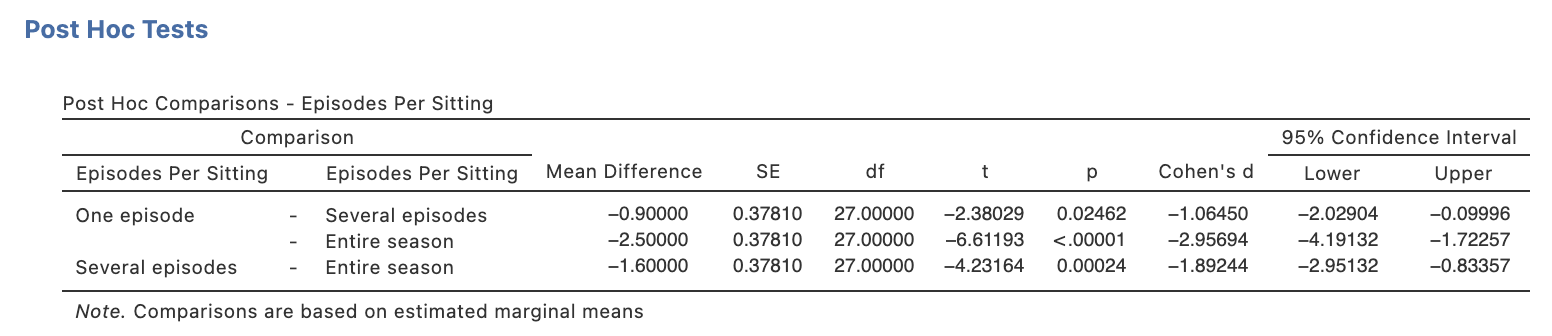 The Estimated Marginal Means tab gives us options to obtain a plot to illustrate our results.Firstly we need to move our IV, Episodes Per Sitting, under the “Term 1” heading in the Marginal Means box on the right hand side like this: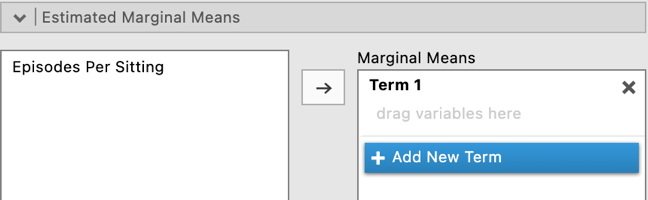 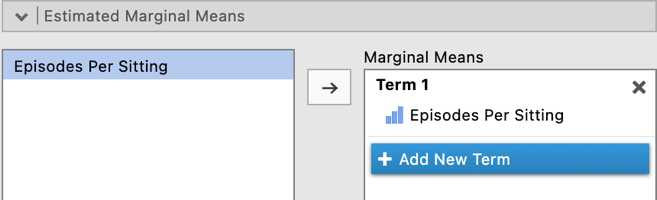 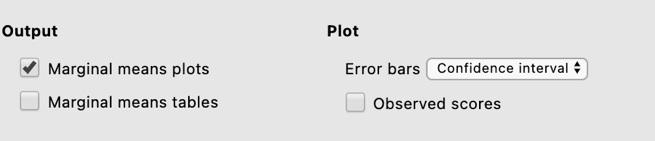 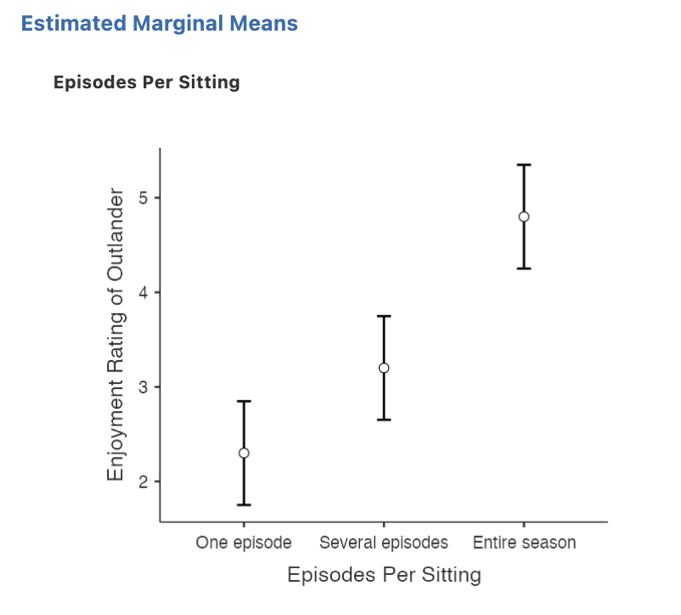 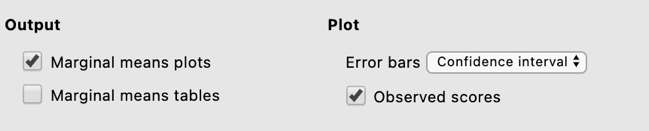 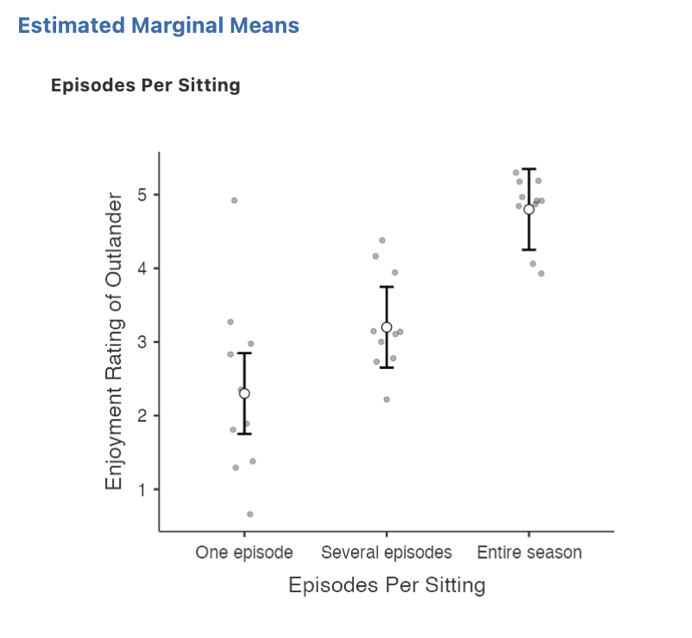 Step 5a – Finding the components for reporting the omnibus resultsWe’ve now run all the things we need to write up our one-way between groups ANOVA results, complete with post hoc pairwise comparisons. Let’s pull it all together. Firstly, let’s report our omnibus results.The components we obtain here are:The F statistic, dfs and p value – the omnibus ANOVA resultAn effect size in the form of2The Write Up (Part 1):Thirty participants were randomly allocated to three groups to watch the first season of the television series Outlander, one episode per week, several episodes over multiple sittings, or all episodes in one sitting.  A one-way between groups ANOVA found that enjoyment ratings of the television series differed significantly across viewing modes, F(2,27) = 22.43, p <.001, 2 = 0.62.  Step 5b – Finding the components for reporting the post hoc comparisons. The next stage of the write-up is to present the post hoc comparisons that reveal where the significant differences in group means specifically fall.  We’ll use the descriptives table we obtained at the start as well as the post hoc comparisons table to put this part of our write up together. The elements needed for the post hoc section of our write up are:Post hoc comparison results – to determine which group means are significant from each other. It is sufficient to report the p value for this.An effect size for each post hoc comparison in the form of Cohen’s d and associated 95% confidence intervals.Means and standard deviations – to help describe the pattern of these differences. The continuation of the write up could go as follows:The Write Up (Part 2):Unadjusted post hoc comparisons revealed significant differences between each viewing mode with enjoyment ratings when the entire season was watched in one sitting (M = 4.80, SD = 0.42), significantly higher than when viewed in several multi-episode sittings (M = 3.20, SD = 0.63, p < .001, d = 1.89, 95% CI [0.83, 2.95]) which in turn yielded significantly higher enjoyment ratings than viewing one episode at a time (M = 2.30, SD = 1.25, p = .025, d = 1.06, 95% CI [0.10, 2.03]).  Potential addition of plot:You could also add the plot we obtained to help illustrate the pattern of results.  You might add a sentence like the following if you choose to include the plot:Figure 1 below demonstrates these group differences visually. Figure 1Differences in Enjoyment Ratings of the Outlander Television Series by Viewing ModeNote. Error bars represent 95% confidence intervals.Created by Janine Lurie in consultation with the Statistics Working Group within the School of Psychology, University of Queensland Based on jamovi v.1.8.4 